KA2 Project: DIRES Ireland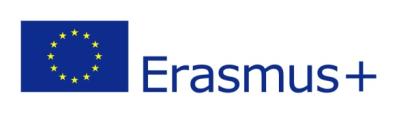 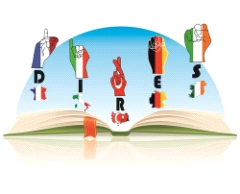 LTT Mobility in Our Lady of Fatima, Wexford. 17/23 January 2016MINUTES. COORDINATOR MEETING January 19th 2016Present: Danielle Lavollée, Petra Brombacher, Benjamin Haag, Anna Filomena Mungiello, Anna Maria M Filomena Pinto, Tansel Sakaci, Fatma Nurdan Aksoy, Glenda McKeown, Melissa Sinnott.1. WelcomeAll partner schools were welcomed by Coordinator Danielle Lavollée.  France explained that they are having a very difficult time getting permission to travel for the mobilities after the eventsof Paris.  Glenda Mckeown welcomed and thanked the participants for travelling to Wexford Ireland. 19 adults and 24 students travelled to Wexford.2. Minutes of the Transnational meeting in France (8-13/11/2015:The minutes from the French Transnational meeting were discussed and approved by all participants as a true an accurate account of the meeting.3. Matters arising from minutes:None4. Logo competition.  The logo competition was very successful.It was a very inclusive project in each school which involved many staff and students to cooperate together.  Turkey F.V.K. had 50 entries. Turkey Murat German School had 60 entries. Ireland had 30, Germany had 25 entries, Italy had 70 entries, France had 73 entries. All schools compiled their logos on a visual display in Irish School. In total we involved 308 students in our 6 schools and we disseminated the project through this logo competition to the total school population.  All schools contributed up to €50 to the logo competition prize. Total prize of €300 will be presented to the winning school.5. ETwinning and TwinspaceAll partner schools are logged onto twinspace.  Instructions:Tansel and Glenda are the only people responsible to add pages to the eTwinning site. They are the administrators.Page 1 – Let’s introduce ourselves (Powerpoint or Prezzi).  First you need to upload to materials.  (Files, images and video).  You can go into images, files or videos and create a folder for your own school.  Everyone is asked to add a file to Let’s introduce ourselves.Page 2 – That’s me – It’s like a Corkboard. Students that are travelling to the mobilities will fill in details about themselves before each mobilityPage 3 – Logo competition – All schools must upload their logo entries and pictures into Images. Glenda will make a book.Page 4 – DIRES Official logo and Winner. Each school has selected the best logo and now the European jury will select the European winner  Page 5 – Cooking in Ireland – Everyone needs to put up their recipes and the ingredients Here we will upload pictures and video of each individuals school recipes. This will become a Virtual Cookbook.Page 6 – Ireland January 2016. All activities of the LTT mobility will be stored using Calameo to make a Virtual storybook.  Page 7. Evaluation: LTT Ireland January 2016: Danielle as coordinator will prepare the evaluation of the students, staff, parents and of the project.Page 8: Dissemination: Ireland. The different documents for dissemination will be put hereThen new pages will be open for the next LLT mobility in Italy March 6th-12th: That’s me sheet! LLT ItalyHeroes-DisabilityPoetry . Theme: DisabilityArt exhibition: Theme: DisabilityLessons for Italy – The project journal: Like a chat room for us to comment and chat to each other and keep in contact. It also fosters Cultural Interaction.6. Evaluation We are happy that we have completed all learning activities and publications in Ireland that were proposed in the DIRES bid for the Irish mobility.We decided we would make an evaluation for one hour with a small team.  The team will include:Progress of the project, progress of the students, competencies develop during the mobility, Progress of the impact of the project internally and externally of the school, Dissemination of the project. It is important to record the number of the people involved in the activities, press conferences, courses. In France we included 260 people during the transnational mobility thank the press conference.7. Budget and midreport: We were advised by Danielle to calculate how much money we have spent for each mobility and for the activities between the mobility . We have to submit it in the mid term report before September 2016. Look at the possibility for transfer in the financial contract with our NA.  Be careful with budget for Special Needs. Prepare a provisional budget before each mobility and make sure you spend the correct amount during the mobility.  8. Obstacles/ SolutionsChange of the destination of the LTT mobility January-May 2016 – from France to Ireland as a result of the terrorist attacks in Paris. All countries need to inform their National Agencies.Turkish visa delays was long – Government intervenedItalian problem boarding plane and rescheduled flightsItaly has a big problem with the Erasmus + Dires contract with the National Agency and the information needed to organise the mobility’s during the two years without instructions. To prove they will be really funded, they have only two sheets for their contract, received on the 19th January 2016 with the total sum of their financial budget for the project beginning 1st September 2015.  They have not received any money from their National Agency and their school is now paying all the expenses.  9. Dissemination and Impact PlanItaly will become the Newsletter Editor and will compile it with ‘Smore’. They will include information for and about each participant.10. European cookbookWe will collect all photographs and recipes during the mobility in Ireland. Information Needed: Everyone will take their own photos of the different stages of their recipes and take a video.Each School will send three recipes for three meals with visuals supports for the recipes in Jpeg format. Each school will send the history of the recipe and explain the ingredients.  We will need to be careful and check back with Leargas for Ireland and all will check will National Agencies.11. LTT – Italy March 6th- 12th 2016We agreed to meet in Naples on March Sunday 6thAccommodation: It is possible to stay with host families or at the hotelParticipants For ItalyFrance – 3 Students in Family (1SEN)and 2 SEN and 3 TeachersTurkey FVK – 3 Students and 1 SEN and 4 TeachersTurkey Murat Germen School – 3 Students and 1 SEN, 3 teachers and 1 accompanying fatherIreland – 4 SEN and 4 StaffGermany – 4 SEN and 3 Teachers.Two students can be hosted per host family.Activities: To prepare for Italy – Theme of DisabilityPowerpoint  about Disability / Respect of disability: Presentation of Famous people of our Country with Disabilites.Short poems written by students about DisabilityTo do in Italy: Art Exhibition about Disability – promoting positive attitude towards people with Disabilites12. AOBWe will decide activity for Friday.We will research transport options for ItalyWe will meet again on Friday and evaluate the progress and finalise the mobility to Pescopagano, Italy.Meeting concluded at 16:40.